ZADANIE NR 1:W przypadkach wskazania w opisie przedmiotu zamówienia nazw własnych produktów, Zamawiający informuje, że dopuszcza możliwość zastosowania równoważnych rozwiązań tzn. takich, których parametry techniczne są równoważne - co najmniej takie same (nie gorsze) od tych podanych w opisie przedmiotu zamówienia. ZADANIE NR 2:W przypadkach wskazania w opisie przedmiotu zamówienia nazw własnych produktów, Zamawiający informuje, że dopuszcza możliwość zastosowania równoważnych rozwiązań tzn. takich, których parametry techniczne są równoważne - co najmniej takie same (nie gorsze) od tych podanych w opisie przedmiotu zamówienia. NAZWA I TYP MEBLA(+ ZDJĘCIE)SPECYFIKACJA MEBLALICZBA SZTUKŁóżko piętrowe Jandrew 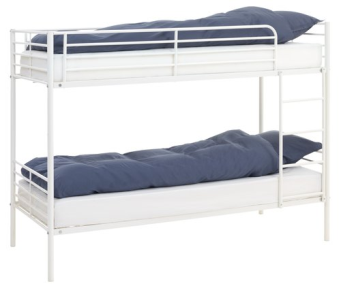 łóżko metalowe  piętrowe o wymiarach 2x90×200,bez materacaMateriał Kolor	Biały5 sztukRama łóżka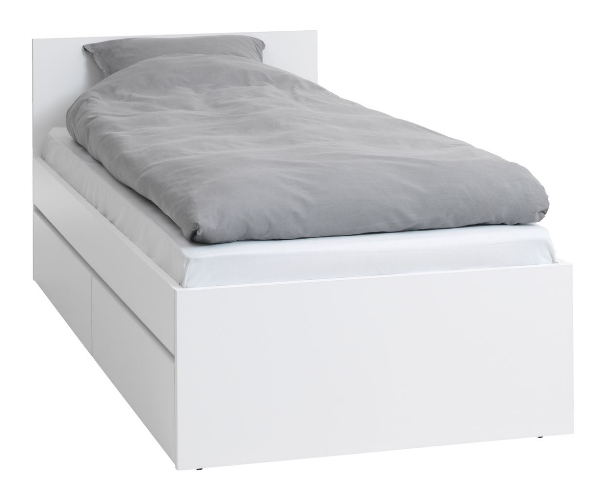 Rama łóżka 90x200 biały  Materiał ABS plastik,  Płyta wiórowaRama łóżka ABS plastik,  Płyta wiórowaZagłówek Materiał: ABS plastik, ,Płyta wiórowaPojemnik na pościel	ABS plastik,  Płyta wiórowaSzuflada Przód: ABS plastik, Płyta wiórowa, Spód: , Bok: ABS plastik, Strona tylnia: ABS plastik, , Płyta wiórowaUchwyt na spód żebrowy Płyta wiórowaKolor	Biały2 szufladybez materaca4 sztukiStelaż żebrowy 90x200cm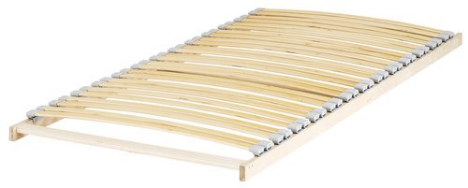 90x200cmRodzaj	Spód żebrowyRozmiar	Szerokość: 89,5 cm, Długość: 196 cm, Wysokość: 5-8,5 cmPowierzchnia spania	Szerokość: 90 cm, Długość: 200 cmMateriał	Sklejka brzozowaLiczba listew	264 sztukimaterac  do łóżka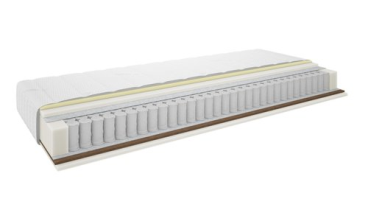 rodzaj materaca	Materac sprężynowyMateriał poszycia	100% poliesterPikowanie	160g/m² poliesterRozmiar	Szerokość: 90 cm, Długość: 200 cm, Wysokość: 20 cm14 sztukSzafa 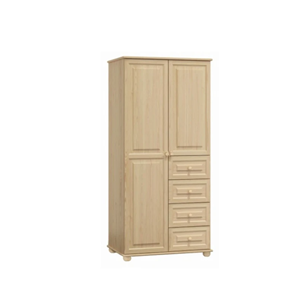 Drewniana szafa dwudrzwiowa sosnowa dzielona – drążek, półki i szufladyWymiary:Szerokość szafy: 91 cmWysokość szafy: 190 cmGłębokość szafy: 58 cmGrubość deski: 2 cmWysokość nóżek: 5 cm14  sztukBiurko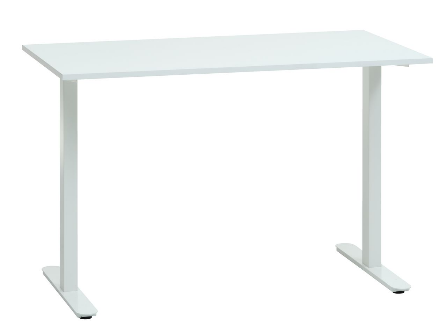 Biurko 60x120 białyMateriał, Płyta wiórowa, StalMateriał Blat: , Płyta wiórowa, Nogi: Stal, Rama/stelaż: StalKolor	BiałyWyposażenie	Regulowane nóżkiRozmiar po zmontowaniu	Szerokość: 60 cm, Długość: 120 cm, Wysokość: 75 cm5 sztuk Krzesło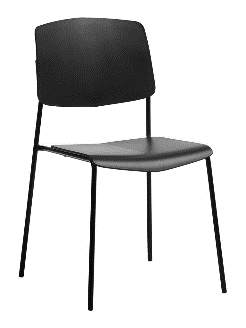 KrzesłoMateriał	PP (polipropylen), StalMateriał	Siedzisko: PP (polipropylen), Oparcie: PP (polipropylen), Noga: StalRama/stelaż	StalKolor	CzarnyWyposażenie	Z możliwością ustawiania w stosRozmiar po zmontowaniu Szerokość: 49 cm, Wysokość: 83 cm, Głębokość: 54 cmWysokość siedziska 45Głębokość siedziska 5426 sztuk Krzesło biurowe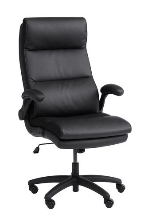 Krzesło biurowe czarny skóra ekologicznaMateriał skóropodobny (PU/poliuretan), PP (polipropylen), Sklejka, Poliamid, Siatka poliestrowa, Pianka poliuretanowa, StalKółka	PP (polipropylen)Oparcie	Tkanina: Materiał skóropodobny (PU/poliuretan), Siatka poliestrowa, Materiał pianki: Pianka poliuretanowa, Gęstość pianki: 18 kg/m³1 sztuka	Krzesło biurowe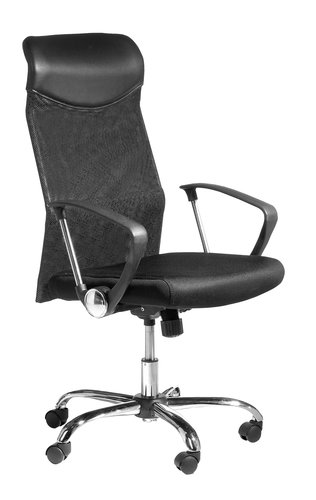 Krzesło biurowe czarnyMateriał	PP (polipropylen), Sklejka, Poliester, Siatka poliestrowa, Pianka poliuretanowa, StalMateriał Siedzisko: Sklejka, Siatka poliestrowa, Pianka poliuretanowa, Oparcie: Siatka poliestrowa, Pianka poliuretanowa, Stal, Podłokietnik: PP (polipropylen), Stal, Noga: StalSiedzisko	Tkanina: Poliester, Materiał pianki: Pianka poliuretanowa, Gęstość pianki: 18 kg/m³Podstawa StalOparcie	Tkanina: PU (poliuretan), Siatka poliestrowa, Materiał pianki: Pianka poliuretanowa, Gęstość pianki: 14 kg/m³Podłokietnik	Tkanina: PP (polipropylen), StalObicie	SiedziskoKolor	CzarnyFunkcja Kółka z funkcją zatrzymywania, Siłownik gazowyWyposażenie	Regulacja wysokościRozmiar po zmontowaniuSzerokość: 61 cm, Wysokość: 109-119 cm, Głębokość: 62 cm2 sztukiBIURKO  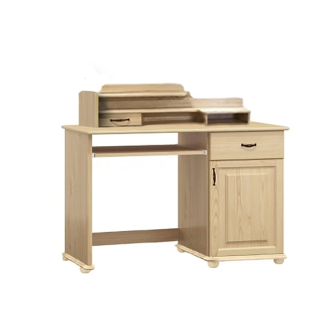 Szerokość: 120 cmWysokość: 106 cmGłębokość: 57 cmGrubość deski: 2 cmWysokość nóżek: 5 cmMateriał: Wysokogatunkowe drewno sosnowe.Biurko to wyposażone jest w sekretarzyk składający się z 4 półek. Dodatkowo posiada również maleńką szufladę umieszczoną na blacie biurka,2 sztukiBiurko MAX bez nadstawki 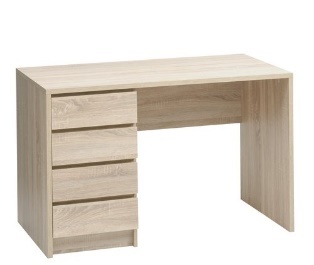 Biurko 60x120 4 szuflady jasny kolor dębuMateriał Płyta wiórowaMateriał Blat: , Płyta wiórowa, Bok: , Płyta wiórowa, Strona tylnia: , Szuflada Przód: , Płyta wiórowa, Spód:  Bok: , Płyta wiórowa, Strona tylnia: , Płyta wiórowaKolor	JasnodębowyCechy szuflady	Zawiera 4 szuflady1sztukiPółka 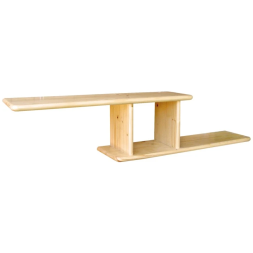 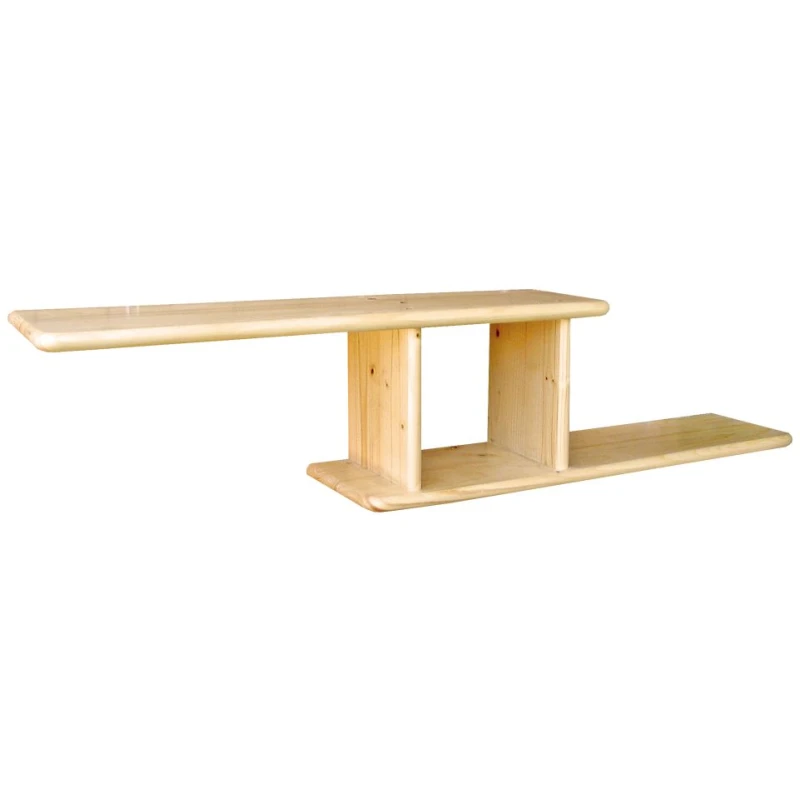 szerokość: 100 cm,120, wysokość: 23 cm, głębokość: 19 cmkolor sosna 10 sztuk Regał 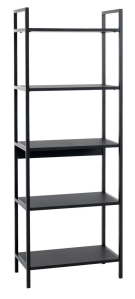 -Regał 5 półek czarny-Materiał	ABS plastik,  Stal-Materiał	Blat: ABS plastik,  , Bok: Stal, Nogi: Stal, Rama/stelaż: Stal, Półka: ABS plastik, -Szerokość: 50 cm, Wysokość: 165 cm, Głębokość: 32 cm2 sztukiPółki wiszące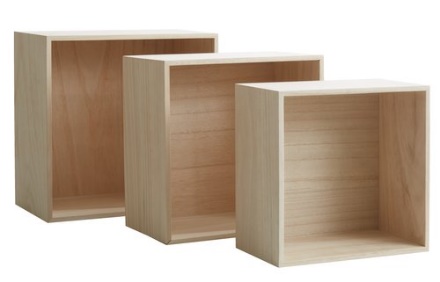 Lite drewno. S30 x W30 x G18/W27 x W27 x G16/W24 x W24 x G14 cm 3 szt./opak.Kolor	NaturalnyRozmiar po zmontowaniu Szerokość: 30/27/24 cm, Wysokość: 30/27/24 cm, Głębokość: 18/16/14 cm10 sztukStolik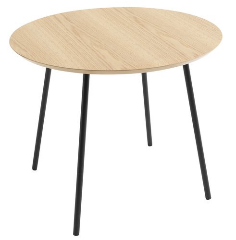 Kształt	OkrągłyMateriał StalMateriał Blat: Nogi: Stal, Rama/stelaż: Stal, Powierzchnia: Obróbka	Kolor	Dębowy,Rozmiar po zmontowaniu Średnica: 55 cm, Wysokość: 45 cm2 sztukiStolik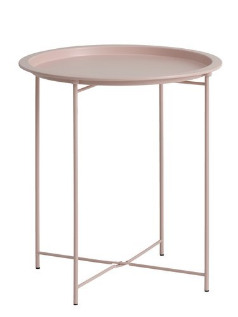 StolikKształt	OkrągłyMateriał PP (polipropylen), StalMateriał Blat: Stal, Bok: Stal, Nogi: PP (polipropylen), Stal, Rama/stelaż: StalObróbka	Kolor	RóżanyRozmiar po zmontowaniu Średnica: 47 cm, Wysokość: 51 cm2 sztuki Fotel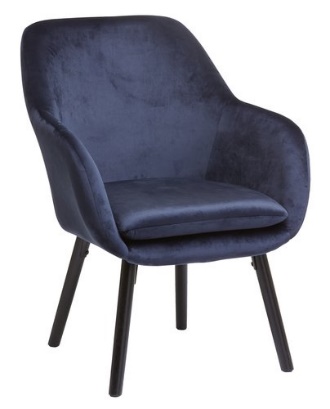 Kolor	Niebieski, Wyposażenie	AksamitRozmiar po zmontowaniu Szerokość: 66 cm, Wysokość: 85 cm, Głębokość: 68 cmWysokość siedziska	45Głębokość siedziska	66Materiał	Sklejka, Poliester, Pianka poliuretanowa, Lity dąb, StalMateriał	Siedzisko: Sklejka, Poliester, Pianka poliuretanowa, Stal, Oparcie: Poliester, Pianka poliuretanowa, Stal, Podłokietnik: Poliester, Pianka poliuretanowa, Stal, Noga: Lity dąbSiedzisko	Tkanina: Poliester, Materiał pianki: Pianka poliuretanowa,4 sztukiZestaw kanap 2 i 3 miejscowa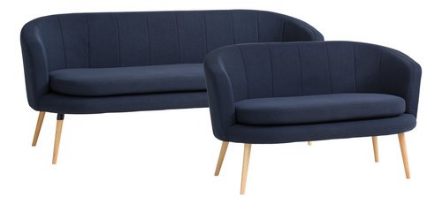 Kanapa2-miejscowa granatowy tkaninaTkanina zewnętrzna	100% poliesterKolor	Granatowy, DębowyRozmiar po zmontowaniu Szerokość: 137 cm, Wysokość: 78 cm, Głębokość: 76 cmRodzaj	3-miejscowa kanapaTkanina zewnętrzna	100% poliesterKolor	Granatowy, DębowyRozmiar po zmontowaniu Szerokość: 197 cm, Wysokość: 78 cm, Głębokość: 76 cm1 zestawStojak na ubrania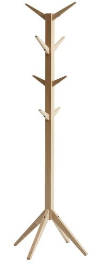 Materiał  Lity dąbMateriał Noga: Lity dąbRama/stelaż	Kołki	Lity dąbKolor	DębowyRozmiar po zmontowaniu Szerokość: 60 cm, Wysokość: 179 cm, Głębokość: 60 cm1 sztuka Stojak na ubranie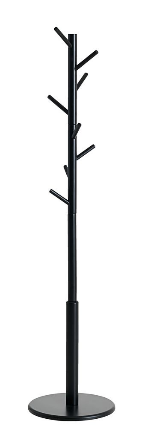 Stojak na ubrania czarnyMateriał Poliester, Lita sosna Noga: Kołki	Lita sosnaObróbka LakierowanyKolor	CzarnyRozmiar po zmontowaniu Szerokość: 40 cm, Wysokość: 174 cm, Głębokość: 40 cm1 sztuka Wieszak 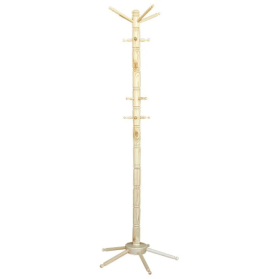 Wysokość: 190 cmSosna 1 sztuka NAZWA I TYP MEBLA(+ ZDJĘCIE)SPECYFIKACJA MEBLALICZBA SZTUKSzafa BHP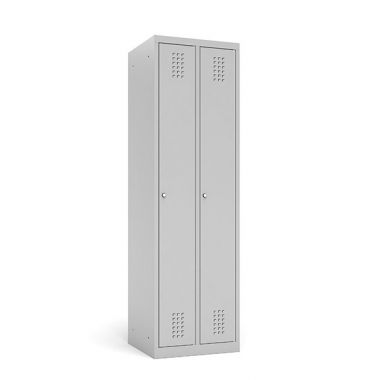 Metalowa szafka ubraniowa BHPWymiary:50x49x180hDane techniczneIlość segmentów: 2.W każdej komorze półka, drążek i 2 haczyki.1 sztuka Szafka medycznaSzafka medyczna, metalowa apteczka - 3 poziomyszafka na leki i środki medyczne,bezpieczne przechowywanie,wszechstronne zastosowanie,zamykana na kluczyk,solidne wykonanie,szklane drzwiczki,2 półki wewnątrz,1 sztuka Szafa metalowa 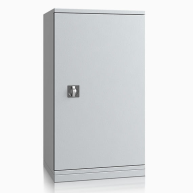 metalowa szafa pancerna przeznaczona do przechowywania dokumentów, akt, teczek czy segregatorów. Trójstronnie ryglowane zamknięciedwuściankowy korpus z 1 mm blachy z izolacją przeciwogniowądwuściankowe drzwi o grubości 67,5 mm z izolacją przeciwogniową3-stronnie ryglowane zamknięciezamek Ronis 23500 z pokrętłempomieści 24 segregatorywewnętrzne zawiasy2 otwory montażowe w dniewymiary zewnętrzne: 1226 x 650 x 500 mm (W x S x G)kolor: w standardzie RAL 7035 (jasnoszary1 sztukaSzafa metalowa 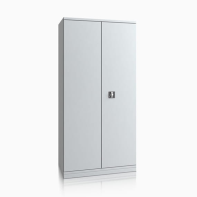 metalowa szafa pancerna przeznaczona do przechowywania dokumentów, akt, teczek czy segregatorów.dwuściankowy korpus z 1 mm blachy z izolacją przeciwogniowądwuściankowe drzwi o grubości 67,5 mm z izolacją przeciwogniową3-stronnie ryglowane zamknięciezamek Ronis 23500 z pokrętłempomieści 55 segregatorówwewnętrzne zawiasy2 otwory montażowe w dniewymiary zewnętrzne: 1950 x 950 x 500 mm (W x S x G)kolor: w standardzie RAL 7035 (jasnoszary1 sztuka 